Проект разработан юридическим отделом аппарата Городской Думы Петропавловск-Камчатского городского округа и внесен временно исполняющим полномочия Главы Петропавловск-Камчатского городского округа Смирновым С.И.РЕШЕНИЕРассмотрев проект решения о внесении изменений в Решение Городской Думы Петропавловск-Камчатского городского округа от 22.12.2015 № 375-нд                             «О стратегическом планировании в Петропавловск-Камчатском городском округе», внесенный временно исполняющим полномочия Главы Петропавловск-Камчатского городского округа Смирновым С.И., в соответствии со статьей 28 Устава Петропавловск-Камчатского городского округа Городская Дума Петропавловск-Камчатского городского округаРЕШИЛА:1. Принять Решение о внесении изменений в Решение Городской Думы Петропавловск-Камчатского городского округа от 22.12.2015 № 375-нд                            «О стратегическом планировании в Петропавловск-Камчатском городском округе».2. Направить принятое Решение временно исполняющему полномочия Главы Петропавловск-Камчатского городского округа для подписания и обнародования.ПОЯСНИТЕЛЬНАЯ ЗАПИСКАк проекту решения Городской Думы Петропавловск-Камчатского городского округа «О внесении изменений в Решение Городской Думы Петропавловск-Камчатского городского округа от 22.12.2015 № 375-нд «О стратегическом планировании в Петропавловск-Камчатском городском округе»Проект решения Городской Думы Петропавловск-Камчатского городского округа «О внесении изменений в Решение Городской Думы Петропавловск-Камчатского городского округа от 22.12.2015 № 375-нд «О стратегическом планировании в Петропавловск-Камчатском городском округе» (далее – проект решения) разработан в целях приведения изменяемого Решения в соответствие с Уставом Петропавловск-Камчатского городского округа, приведенным в соответствие с Законом Камчатского края от 29.09.2015 № 666 «О внесении изменений в статьи 4 и 5 Закона Камчатского края «Об отдельных вопросах формирования представительных органов муниципальных районов и избрания глав муниципальных образований в Камчатском крае», которым вводится новый порядок избрания Главы Петропавловск-Камчатского городского округа. Принятие предлагаемого проекта решения Городской Думы Петропавловск-Камчатского городского округа не повлечет дополнительных расходов бюджета Петропавловск-Камчатского городского округа в 2016 году.Для реализации проекта решения признание утратившими силу, изменение, приостановление или дополнение решений Городской Думы не потребуется.Поскольку проектом не затрагиваются вопросы осуществления предпринимательской и инвестиционной деятельности, оценка регулирующего воздействия проекта нормативного правового акта не требуется.        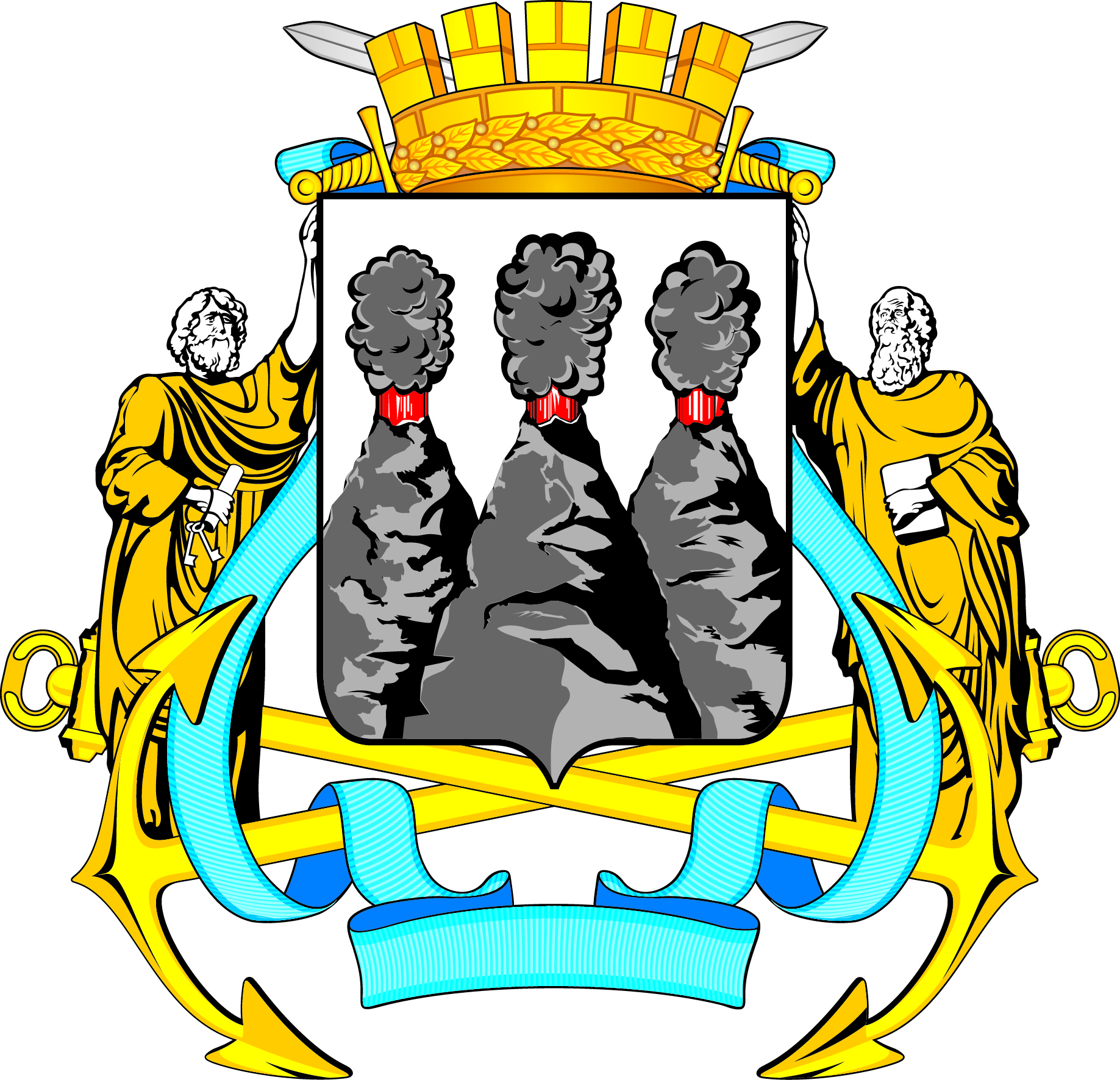 ГОРОДСКАЯ ДУМАПЕТРОПАВЛОВСК-КАМЧАТСКОГО ГОРОДСКОГО ОКРУГАот              №         -рсессияг.Петропавловск-КамчатскийО принятии решения о внесении изменений в Решение Городской Думы Петропавловск-Камчатского городского округа от 22.12.2015 № 375-нд                        «О стратегическом планировании в Петропавловск-Камчатском городском округе» Председатель Городской Думы Петропавловск-Камчатского городского округа_____________РЕШЕНИЕ от __________ № ______-ндО внесении изменений в Решение Городской Думы Петропавловск-Камчатского городского округа от 22.12.2015 № 375-нд «О стратегическом планировании в Петропавловск-Камчатском городском округе»Принято Городской Думой Петропавловск-Камчатского городского округа(решение от _________ №  ____-р)1. В части 2 статьи 5 слово «администрации» исключить.2. В пункте 2 части 4 статьи 8 слова «Главы администрации» заменить словом «Главы», слова «своей деятельности и» исключить.3. Настоящее Решение вступает в силу после дня его официального опубликования. 15.10.2016____________/Т.О. Катрук /